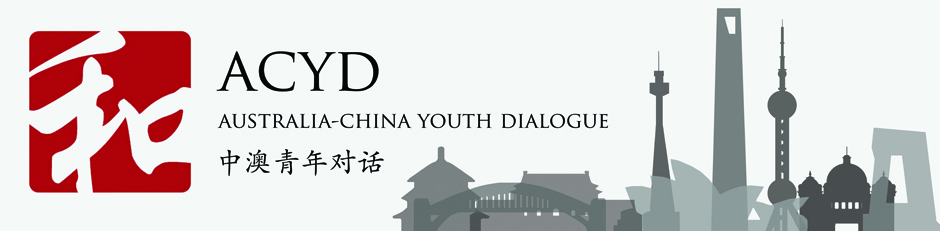 FOR IMMEDIATE RELEASE
MEDIA RELEASE: Applications for the 2014 Australia-China Youth Dialogue (ACYD) are now open
Australia-China Youth Dialogue (14.07.2014) – The 2014 ACYD seeks inspiring and emerging leaders from a range of industries to participate in this year's bilateral dialogue, held from 21-24 November in Beijing. 2014 ACYD aims to promote sophisticated cross-cultural understanding between emerging Australian and Chinese leaders by:Facilitating an understanding of Chinese and Australian culture and society;Encouraging promising talented to take an active interest in Australia-China relations;Assembling Australian and Chinese emerging leaders from various sectors to create long-term, mutually beneficial relationships; andIn May this year, the Hon. Warwick Smith AM, Chair Australia-China Council said in his keynote address to the Australia in China’s Century Conference that ACYD has become 'a premier event on the bilateral calendar'. 2014 ACYD will welcome a diverse range of experts who have a unique perspective on the Australia-China relationship, including the following confirmed speakers:Frances Adamson, Australian Ambassador to ChinaDavid Walker, BHP Billiton Chair of Australian Studies at Peking UniversityChanghua Wu, Greater China Director, The Climate GroupAlexandra Phelan, Adjunct Professor in Public Health Law and Ethics, Georgetown UniversityJane Perlez, China Diplomatic Correspondent, The New York TimesFounder and Chairman Henry Makeham said "Held in either Australia or China over 4 days each year, the ACYD builds out a high impact concentration of future leaders across a range of industries and sectors (public and private) who are connected at an early stage in their careers, relatively free of institutional constraints so as to promote forthright, long-term exchange. The network produced from the ACYD and its positive implications for a well networked Australia-China relationship, will be unparalleled."- Ends-Social MediaMedia ContactOlivia BowdenCommunications Managerolivia.bowden@acyd.org.auwww.acyd.org.au@ACYDialogueWeibo：ACYD中澳青年对话Linkedin: ACYD Alumni Group